                                                  INDICAÇÃO Nº Assunto: Solicita o serviço manutenção da rede iluminação pública no Jardim Leonor.Senhor Presidente,INDICO ao Sr. Prefeito Municipal, nos termos do Regimento Interno desta Casa de Leis, que se digne V. Ex.ª determinar à Secretaria Obras e Serviços Públicos que execute manutenção da rede de iluminação pública do Jardim Leonor, pois há inúmeras lâmpadas queimadas, necessitando de melhorias com urgência pois causam insegurança aos moradores do bairro.  		Tendo o exposto, espera-se que seja atendida brevemente.SALA DAS SESSÕES, 01 de outubro de 2020.LEILA BEDANIVereadora 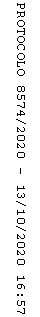 